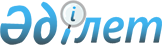 Об утверждении стандарта государственной услуги "Субсидирование элитных семян"
					
			Утративший силу
			
			
		
					Постановление Правительства Республики Казахстан от 31 июля 2014 года № 843. Утратило силу постановлением Правительства Республики Казахстан от 28 сентября 2015 года № 802      Сноска. Утратило силу постановлением Правительства РК от 28.09.2015 № 802 (вводится в действие по истечении десяти календарных дней после дня его первого официального опубликования).      В соответствии с подпунктом 3) статьи 6 Закона Республики Казахстан от 15 апреля 2013 года «О государственных услугах» Правительство Республики Казахстан ПОСТАНОВЛЯЕТ:



      1. Утвердить прилагаемый стандарт государственной услуги «Субсидирование элитных семян».



      2. Настоящее постановление вводится в действие по истечении десяти календарных дней после дня его первого официального опубликования.      Премьер-Министр

      Республики Казахстан                      К. Масимов

Утвержден          

постановлением Правительства

Республики Казахстан    

от 31 июля 2014 года № 843 

Стандарт государственной услуги

«Субсидирование элитных семян» 

1. Общие положения

      1. Государственная услуга — «Субсидирование элитных семян» (далее - государственная услуга).



      2. Стандарт государственной услуги разработан Министерством сельского хозяйства Республики Казахстан (далее - Министерство).



      3. Государственная услуга оказывается местными исполнительными

органами областей, городов Астаны и Алматы (далее - услугодатель). 

2. Порядок оказания государственной услуги

      4. Сроки оказания государственной услуги:

      1) момента сдачи пакета документов услугополучателем - не более 16 (шестнадцать) рабочих дней;

      2) максимально допустимое время ожидания для сдачи необходимых документов - не более 30 (тридцать) минут;

      3) максимально допустимое время обслуживания услугополучателя - не более 15 (пятнадцать) минут.



      5. Форма оказания государственной услуги: бумажная.



      6. Результат оказания государственной услуги - предоставление в территориальное подразделение казначейства реестра счетов к оплате для дальнейшего перечисления причитающихся бюджетных субсидий на банковские счета услугополучателей.



      7. Государственная услуга оказывается бесплатно.



      8. График работы услугодателя с понедельника по пятницу с 9.00 до 18.30 часов, с перерывом на обед с 13.00 до 14.30 часов, за исключением выходных и праздничных дней согласно трудовому  законодательству Республики Казахстан. Государственная услуга оказывается в порядке очереди, без предварительной записи и ускоренного обслуживания.



      9. Перечень документов, необходимых для оказания государственной услуги при обращении услугополучателя (либо его представителя по доверенности):

      для получения бюджетных субсидий на частичное возмещение затрат элитно-семеноводческих хозяйств (далее - услугополучатели элитсемхозы) за фактически приобретенные в зарубежных странах оригинальные семена кукурузы, сахарной свеклы, рапса, сои, овощных и кормовых культур услугополучатели элитсемхозы в срок до 5 числа месяца, следующего за отчетным, но не позднее 10 ноября соответствующего года представляют услугодателю:

      1) реестр по объемам фактического закупа услугополучателем элитсемхозом оригинальных семян сельскохозяйственных растений;

      2) акты оприходования оригинальных семян сельскохозяйственных растений;

      3) сопроводительные документы, удостоверяющие сортовые и посевные качества оригинальных семян;

      4) справку лаборатории, правомочной осуществлять деятельность по экспертизе качества семян (далее - лаборатория), о количестве и соответствии качества проверенных семян требованиям стандартов.

      Для получения бюджетных субсидий услугополучатели оригинаторы по результатам понесенных затрат по закладке маточников многолетних насаждений плодово-ягодных культур и винограда и обслуживанию незавершенного производства заложенных маточников многолетних насаждений плодово-ягодных культур и винограда в срок до 5 числа месяца, следующего за отчетным, но не позднее 30 ноября соответствующего года представляют услугодателю:

      1) копии заключенных договоров;

      2) копии документов, подтверждающих факт оплаты по понесенным затратам;

      3) копии актов оприходования.

      Для получения бюджетных субсидий за приобретенные по рыночной стоимости элитные семена сельскохозяйственных растений семеноводческие хозяйства (далее - услугополучатели семхозы) и потребители семян в срок до 20 июня соответствующего года - по яровым культурам, до 10 ноября соответствующего года - по озимым культурам представляют:

      1) заявку по форме согласно приложению 1 к настоящему стандарту государственной услуги;

      2) копию документа о регистрации юридического лица (для физических лиц - копию решения акима на создание крестьянского хозяйства);

      3) копии правоустанавливающего документа на земельный участок;

      4) в случае приобретения семян сортов сельскохозяйственных растений, включенных в Государственный реестр Республики Казахстан охраняемых сортов растений, - лицензионный договор, по которому патентообладатель (лицензиар) предоставляет услугополучателю семхозу или потребителю семян (лицензиату) право временного использования селекционного достижения в соответствии с Законом Республики Казахстан от 13 июля 1999 года «Об охране селекционных достижений»;

      5) ежемесячно к 1 числу - информацию о количестве и качестве приобретенных элитных семян в разрезе услугополучателей элитсемхозов.

      Для подтверждения факта приобретения элитных семян представляют:

      1) сводный реестр по объемам фактического закупа услугополучателем семхозом или потребителем семян элитных семян;

      2) документы, подтверждающие сортовые и посевные качества элитных семян (копии аттестата на семена);

      3) копию справки лаборатории о количестве и соответствии качества проверенных семян требованиям стандартов;

      4) копии первичных платежных документов на приобретенные элитные семена, подтверждающих частичную оплату;

      5) копии накладных на отгрузку семян и счетов-фактур;

      6) договор купли-продажи элитных семян между услугополучателем элитсемхозом и покупателем;

      7) копию свидетельства налогоплательщика Республики Казахстан;

      8) копию статистической карты;

      9) справку банка о наличии текущего счета.

      Выплата бюджетных субсидий производится также покупателям, которые произвели частичную оплату за приобретенные семена в размере не менее пятидесяти процентов от рыночной стоимости семян.

      При этом копии платежных документов на оставшуюся сумму услугополучатели семхозы и потребители семян представляют в межведомственную комиссию после полной оплаты стоимости, но не позднее пятнадцати дней со дня получения бюджетных субсидий.

      В случае невыполнения требований по полной оплате стоимости, полученные семхозами и потребителями семян бюджетные субсидии подлежат возврату.

      В случаях, если услугополучатель семхоз является одновременно услугополучателем элитсемхозом, и для производства семян первой репродукции использует элитные семена собственного производства, услугополучатель семхоз для получения бюджетных субсидий на элитные семена представляет:

      1) заявку по форме согласно приложению 2 к настоящему стандарту государственной услуги;

      2) копию документа о регистрации юридического лица (для физических лиц - копию решения акима на создание крестьянского хозяйства);

      3) копии правоустанавливающего документа на земельный участок;

      4) в случае приобретения семян сортов сельскохозяйственных растений, включенных в Государственный реестр Республики Казахстан охраняемых сортов растений, — лицензионный договор, по которому патентообладатель (лицензиар) предоставляет услугополучателю семхозу или потребителю семян (лицензиату) право временно использовать селекционное достижение в соответствии с Законом Республики Казахстан от 13 июля 1999 года «Об охране селекционных достижений»;

      5) ежемесячно к 1 числу - информацию о количестве и качестве использованных услугополучателем семхозом элитных семян.

      Для подтверждения факта использования элитных семян представляют:

      1) реестр по объемам фактического производства услугополучателем элитсемхозом элитных семян сельскохозяйственных растений;

      2) акты оприходования элитных семян сельскохозяйственных растений;

      3) акты апробации посевов элитных семян сельскохозяйственных растений;

      4) отчет об апробации посевов в двух экземплярах;

      5) справку лаборатории о количестве и соответствии качества проверенных семян требованиям стандартов;

      6) справку банка о наличии текущего счета.

      Для получения бюджетных субсидий за реализованные элитные семена кукурузы, подсолнечника, риса, сахарной свеклы, хлопчатника (далее -элитные семена) по удешевленной стоимости в срок до 20 июня соответствующего года — по яровым культурам, до 10 ноября соответствующего года - по озимым культурам услугополучатели элитсемхозы и услугополучатели реализаторы представляют:

      1) в случае реализации в пределах установленных квот семян и саженцев сортов сельскохозяйственных растений, включенных в Государственный реестр Республики Казахстан охраняемых сортов растений, - лицензионный договор, по которому патентообладатель (лицензиар) предоставляет услугополучателю элитсемхозу (лицензиату) право временно использовать селекционное достижение в соответствии с Законом Республики Казахстан от 13 июля 1999 года «Об охране селекционных достижений»;

      2) ежемесячно к 1 числу - информацию о количестве и качестве реализованных элитных семян в разрезе покупателей.

      Услугополучатели элитсемхозы и услугополучатели реализаторы для подтверждения факта реализации элитных семян представляют:

      1) сводный реестр по объемам фактической реализации услугополучателем элитсемхозом элитных семян и саженцев;

      2) документы, подтверждающие происхождение исходного материала для производства элитных семян (акты апробации и отчет об апробации, а в случае приобретения семян питомников размножения и суперэлиты - копии аттестата на семена);

      3) справку лаборатории о количестве и соответствии качества проверенных семян требованиям стандартов;

      4) копии первичных платежных документов на реализованные элитные семена, а также накладных на отгрузку семян и счетов-фактур;

      5) договор купли-продажи (в четырех экземплярах) элитных семян между услугополучателем элитсемхозом и покупателем.

      Услугополучатели элитсемхозы, реализовавшие семена хлопчатника услугополучателям сельхозтоваропроизводителям по удешевленной стоимости, оголение которых произведено химическим методом, для получения бюджетных субсидий дополнительно представляют:

      1) копии договоров на подработку семян хлопчатника химическим методом;

      2) акт выполненных работ по химическому методу оголения (реализаторы семян - акт выполненных работ по химическому методу оголения).

      В день приемки документов услугополучателям выдается талон о принятых документах в полном объеме. 

3. Порядок обжалования решений, действий (бездействия)

услугодателей и (или) их должностных лиц по вопросам оказания

государственных услуг

      10. В случае обжалования решений, действий (бездействий) услугодателя, жалоба подается на:

      1) имя руководителя услугодателя по адресам, указанным в пункте 12 настоящего стандарта государственной услуги;

      2) блог руководителя услугодателя, расположенный на интернет-ресурсе, по адресам указанным в пункте 12 настоящего стандарта государственной услуги.

      Жалобы принимаются в письменной форме по почте или в электронном виде в случаях, предусмотренных действующим законодательством, либо нарочно через канцелярию услугодателя в рабочие дни.

      При сдаче жалобы в канцелярию услугодателя, подтверждением принятия жалобы является выдача услугополучателю, подавшему жалобу, талона, с указанием даты и времени, фамилии и инициалов должностного лица, принявшего жалобу.

      Жалоба услугополучателя, поступившая в адрес услугодателя, подлежит рассмотрению в течение пяти рабочих дней со дня ее регистрации. Мотивированный ответ о результатах рассмотрения жалобы направляется услугополучателю посредством почтовой связи либо выдается нарочно в канцелярии услугодателя.

      В случае несогласия с результатами оказанной государственной услуги услугополучатель может обратиться с жалобой в уполномоченный орган по оценке и контролю за качеством оказания государственных услуг.

      Жалоба услугополучателя, поступившая в адрес уполномоченного органа по оценке и контролю за качеством оказания государственных услуг, рассматривается в течение пятнадцати рабочих дней со дня ее регистрации.



      11. В случаях несогласия с результатами оказанной государственной услуги, услугополучатель имеет право обратиться в суд в установленном законодательством Республики Казахстан порядке.  

4. Иные требования с учетом особенностей оказания

государственной услуги

      12. Адреса мест оказания государственной услуги размещены на интернет-ресурсе Министерства: www.minagri.gov.kz, раздел «Поддержка и услуги», подраздел «Государственные услуги».



      13. Услугополучатель имеет возможность получения информации о порядке и статусе оказания государственной услуги в режиме удаленного доступа посредством Единого контакт - центра по вопросам оказания государственных услуг.

      14. Контактные телефоны справочных служб по вопросам оказания государственной услуги указаны на интернет-ресурсе www.minagri.gov.kz. Единый контакт — центр по вопросам оказания государственных услуг: (1414).

Приложение 1           

к стандарту государственной услуги

«Субсидирование элитных семян»Межведомственной комиссии

_______________________________________ района

(городов Астаны, Алматы и областного значения) 

Заявка

на получение бюджетных субсидий за приобретенные элитные

семена сельскохозяйственных растений по рыночной стоимости1. _________________________________________действующий на основании

         (сельхозтоваропроизводитель)

____________________________________________________________________

        (учредительный документ)

в лице первого руководителя

____________________________________________________________________

                       (Ф.И.О., должность)

настоящим просит выделить бюджетные субсидии на частичное возмещение затрат на закуп семян

_______________________________________________

____________________________________________________________________,

 (сельскохозяйственная культура, сорт, репродукция) приобретенных и

использованных на проведение посевных работ, в количестве______тонн.

2. Краткое описание цели использования:

____________________________________________________________________

____________________________________________________________________

____________________________________________________________________

3. К заявлению прилагаются:

      копия документа о регистрации юридического лица (для физических лиц - копия решения акима на создание крестьянского хозяйства);

      копия правоустанавливающего документа на земельный участок в соответствии с законодательством Республики Казахстан;

      в случае приобретения семян сортов сельскохозяйственных растений, включенных в Государственный реестр Республики Казахстан охраняемых сортов растений, - лицензионный договор, по которому патентообладатель (лицензиар) предоставляет семхозу или потребителю семян (лицензиату) право временного использования селекционного достижения в соответствии с Законом Республики Казахстан от 13 июля 1999 года «Об охране селекционных достижений»;

      ежемесячно к 1 числу - информацию о количестве и качестве приобретенных элитных семян в разрезе элитсемхозов;

      для подтверждения факта приобретения элитных семян:

      сводный реестр по объемам фактического закупа семхозом или потребителем семян элитных семян;

      документы, подтверждающие сортовые и посевные качества элитных семян (копии аттестата на семена);

      копию справки лаборатории о количестве и соответствии качества проверенных семян требованиям стандартов;

      копии первичных платежных документов на приобретенные элитные семена, подтверждающих частичную оплату;

      копии накладных на отгрузка семян и счет-фактур;

      договор купли-продажи элитных семян между элитсемхозом и покупателем;

      копия свидетельства налогоплательщика Республики Казахстан;

      копия статистической карты;

      справка банка второго уровня о наличии текущего счета.      Юридический адрес и банковские реквизиты семхоза или потребителя семян___________________________________________________

                              (Ф.И.О., подпись, печать )

Приложение 2           

к стандарту государственной услуги

«Субсидирование элитных семян»Межведомственной комиссии

_______________________________________ района

(городов Астаны, Алматы и областного значения) 

Заявка

на получение бюджетных субсидий за использование элитных

семян сельскохозяйственных растений собственного производства

при производстве семян I репродукции1. _________________________________________действующий на основании

         (сельхозтоваропроизводитель)

____________________________________________________________________

        (учредительный документ)

в лице первого руководителя

____________________________________________________________________

                       (Ф.И.О., должность)

настоящим просит выделить субсидии за использованные элитные семена

собственного производства при производстве семян I репродукции

____________________________________________________________________

____________________________________________________________________

____________________________________________________________________,

       (сельскохозяйственная культура, сорт, репродукция) 

использованные на проведение посевных работ, в количестве______тонн.

2. Краткое описание цели использования:

____________________________________________________________________

____________________________________________________________________

3. К заявлению прилагаются:

      копия документа о регистрации юридического лица (для физических лиц - копия решения акима на создание крестьянского хозяйства);

      копия правоустанавливающего документа на земельный участок в соответствии с законодательством Республики Казахстан;

      копия свидетельства налогоплательщика Республики Казахстан;

      копия статистической карты;

      копия акта оприходования элитных семян сельскохозяйственных растений;

      другие подтверждающие документы;

      справка банка второго уровня о наличии текущего счета.     Юридический адрес и банковские реквизиты семхоза:

____________________________________________________________

                    (Ф.И.О., подпись, печать )
					© 2012. РГП на ПХВ «Институт законодательства и правовой информации Республики Казахстан» Министерства юстиции Республики Казахстан
				